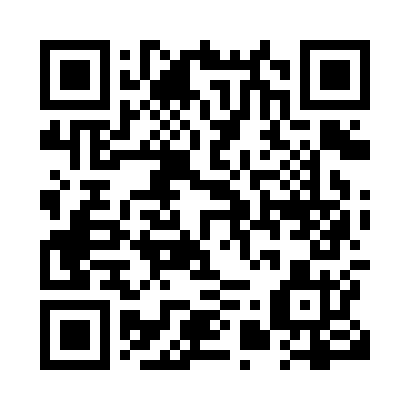 Prayer times for Thorpe, Ontario, CanadaWed 1 May 2024 - Fri 31 May 2024High Latitude Method: Angle Based RulePrayer Calculation Method: Islamic Society of North AmericaAsar Calculation Method: HanafiPrayer times provided by https://www.salahtimes.comDateDayFajrSunriseDhuhrAsrMaghribIsha1Wed4:245:571:046:048:129:452Thu4:235:561:046:058:139:463Fri4:215:541:046:058:149:484Sat4:195:531:046:068:159:505Sun4:175:521:046:078:169:516Mon4:155:501:046:078:189:537Tue4:135:491:046:088:199:558Wed4:115:481:046:098:209:579Thu4:105:461:046:098:219:5810Fri4:085:451:036:108:2210:0011Sat4:065:441:036:118:2310:0212Sun4:055:431:036:118:2510:0313Mon4:035:421:036:128:2610:0514Tue4:015:411:036:138:2710:0715Wed4:005:391:036:138:2810:0816Thu3:585:381:036:148:2910:1017Fri3:565:371:046:158:3010:1218Sat3:555:361:046:158:3110:1319Sun3:535:351:046:168:3210:1520Mon3:525:341:046:178:3310:1621Tue3:505:341:046:178:3410:1822Wed3:495:331:046:188:3510:1923Thu3:485:321:046:188:3610:2124Fri3:465:311:046:198:3710:2325Sat3:455:301:046:208:3810:2426Sun3:445:301:046:208:3910:2527Mon3:435:291:046:218:4010:2728Tue3:415:281:046:218:4110:2829Wed3:405:281:056:228:4210:3030Thu3:395:271:056:228:4310:3131Fri3:385:261:056:238:4410:32